3. sz. mellékletIktatószám: 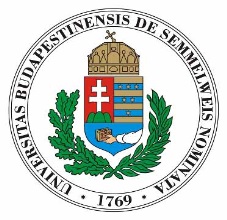 KÜLSŐ SZERVEZÉSŰ RENDEZVÉNY BEJELENTŐ LAPBudapest, Köszönettel, 	……………………………………..	(név)KÜLSŐ SZERVEZÉSŰ RENDEZVÉNY JÓVÁHAGYÁSI LAPSEMMELWEIS EGYETEMKommunikációs és Rendezvényszervezési IgazgatóságIgazgató: Kovács EszterRendezvény hivatalos neve:Rendezvény tervezett időpontja, időtartama (-tól, -ig):Építés: Rendezvény tervezett időpontja, időtartama (-tól, -ig):Rendezvény: Rendezvény tervezett időpontja, időtartama (-tól, -ig):Bontás: Igényelt helyszín megnevezése (amennyiben konkrét igény):Rendezvény rövid bemutatása: Szervező cég neve:Kapcsolattartó neve:E-mail címe:Telefonszáma:Megbízó cég neve (amennyiben nem ugyanaz, mint a szervező):Tervezett technika leírása:Tervezett catering leírása:Meghívottak létszáma: Meghívottak köre:Esemény sajtónyilvános: igen / nem (megfelelő aláhúzandó)Párt képviselője, közhivatalt betöltő személy részt vesz-e az eseményen: Amennyiben igen, hány fő és milyen tisztséget tölt(enek) be az illető(k)?igen / nem (megfelelő aláhúzandó)Promóciós célja van-e a rendezvénynek?igen / nem (megfelelő aláhúzandó)Amennyiben igen, termék pontos megnevezése, promóció rövid leírása:A rendezvény minősítő jegyei:(aláhúzandó, egyszerre több is megjelölhető)előadás / díjátadó / megnyitó / konferencia / kiállítás / vásár / koncert / diszkó / egyéb:  (megfelelő aláhúzandó, egyszerre több is megjelölhető)EGYETEM ÜGYINTÉZŐJE tölti kiEGYETEM ÜGYINTÉZŐJE tölti kiRendezvény pontos időpontja, időtartama:Építés: Rendezvény pontos időpontja, időtartama:Rendezvény:  Rendezvény pontos időpontja, időtartama:Bontás: Rendezvény helyszíne(i):A rendezvény a helyszín üzemszerű berendezésétől eltérő berendezéssel jár:igen / nem (megfelelő aláhúzandó)A jóváhagyó szervezeti egység neve: Rektorengedélyezem / nem engedélyezem (a megfelelő aláhúzandó)………………………………………..Rektor A jóváhagyó szervezeti egység neve: Kancellárengedélyezem / nem engedélyezem (a megfelelő aláhúzandó)………………………………………..KancellárA jóváhagyó szervezeti egység neve: A jóváhagyó neve, titulusa: engedélyezem / nem engedélyezem (a megfelelő aláhúzandó)………………………………………..aláírás